							                 Hatchmere The Odd Egg Planning                                                                                                                                5.3.2018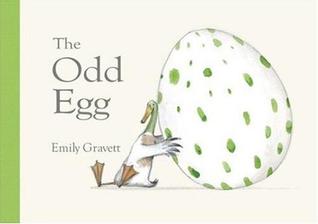 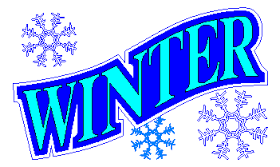 